Loué sois-tu, mon Seigneur,à travers Sœur MortService funèbre informel pour les Franciscaines séculaire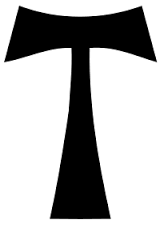 BIENVENUERITE INTRODUCTIF (debout)L : Mes frères et sœurs,	Bien que nous marchions dans l'obscurité et le chagrin,	Dieu est avec nous et nous donne le réconfort que nous cherchons.	En la présence de Dieu	nous nous rassemblons pour prier pour notre sœur/frère____________ afin que Dieu lui donne le repos et la paix éternels.(Pause pour une prière silencieuse)L : Dieu tout-puissant, ton amour ne fait jamais défaut	et tu transformes l'ombre de la mort en une nouvelle aube.	Puissions-nous recevoir ta parole avec un cœur croyant.	Que les promesses des Écritures nous donnent de l'espoir	et nous faire passer des ténèbres à la lumière et à la paix	de ton Fils Jésus-Christ, notre Seigneur ressuscité.Tous : Amen.LECTURE DE LA VIE DE ST. FRANCIS (Asseyez-vous)Une lecture de La seconde vie de Saint Françoisde Thomas de Celano.RÉPONSE	Le Cantique de Frère Soleil de Saint François d'Assise.ÉVANGILE (debout)Lecture du Saint Evangile selon Marc (4:35-41)L : Ceci est l'Evangile du SeigneurTous : Loué sois-tu, Seigneur Jésus-Christ.(Prière silencieuse et réflexion)INTERCESSIONSL : Jésus a promis d'être avec tous ceux qui invoquent son nom.	Confiants dans sa promesse, nous disons :Tous : Sois avec nous, Seigneur.L : L'espoir sûr et certain de ceux qui invoquent ton nom :Tous : Sois avec nous, Seigneur.L : Ami fidèle dans les moments de tristesse et de doute :Tous : Sois avec nous, Seigneur.L : Voix qui parle de paix aux cœurs troublés :Tous : Sois avec nous, Seigneur.L : Phare de lumière dans les moments d'obscurité :Tous : Sois avec nous, Seigneur.L : Doux repos pour ton peuple en pèlerinage :Tous : Sois avec nous, Seigneur. PRIÈRE DU SEIGNEURPRIÈREL : Entre tes mains, Seigneur,	nous confions humblement notre sœur (frère) ____________.	Dans cette vie, tu l'as entouré de ton tendre amour ;	délivre-le/la maintenant de tout malet fais-lui entrer dans le repos éternel.Tous : Amen.SOUVENIR DES DÉCÉDÉS (Sit)RITE DE CONCLUSION ET BÉNÉDICTION (debout)L : Bénis soient ceux qui sont morts dans le Seigneur :	qu'ils se reposent de leurs travaux	car leurs bonnes actions les accompagnent.	Accorde-leur le repos éternel, ô Seigneur.Tous : Et que la lumière perpétuelle brille sur lui/elle.L : Que son âme et les âmes de tous les fidèles défunts,	par la miséricorde de Dieu, reposer en paix.Tous : Amen.L : Que l'amour de Dieu et la paix du Seigneur Jésus-Christ 	nous bénissent et nous consolent	et essuie doucement toute larme de nos yeux :	au nom du Père,	et du Fils et du Saint-Esprit.Tous : Amen.CHANT DE CLÔTURE